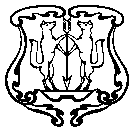 ЕНИСЕЙСКИЙ ГОРОДСКОЙ  СОВЕТ ДЕПУТАТОВКрасноярского  краяРЕШЕНИЕ                          13.06.2019                                      г. Енисейск                                      №44-367   О внесении изменений в Правила землепользования и застройки города Енисейска, утвержденные   Решением   Енисейского   городского   Совета  депутатов  от  15.12.2009 № 64-462В соответствии со статьями 8, 32, 33 Градостроительного Кодекса Российской Федерации, руководствуясь подпунктом 26 пункта 1 статьи 5, статьями 30, 32 Устава города Енисейска, с учетом результатов публичных слушаний по проектам: проекту актуализации Генерального плана и Правил землепользования и застройки муниципального образования город Енисейск (2016 г.), по проекту внесения изменений в Правила землепользования и застройки города Енисейска (2017 г.), Енисейский городской Совет депутатовРЕШИЛ:Утвердить Правила землепользования и застройки города Енисейска в актуализированной редакции с внесенными изменениями в следующем составе:1.1. Графические материалы Правил землепользования и застройки города Енисейска: - «Карту градостроительного зонирования территории» изложить в новой редакции, согласно приложению № 1 к настоящему решению;- «Карту зон с особыми условиями использования территории» изложить в новой редакции согласно приложению № 2 к настоящему решению.1.2. Текстовые материалы Правил землепользования и застройки города Енисейска (Внесение изменений в правила землепользования и застройки муниципального образования город Енисейск: глава I. Порядок применения Правил землепользования и застройки и внесения в них изменений, глава II. Градостроительные регламенты, Описание местоположения границ территориальных зон) изложить в новой редакции согласно приложению № 3 к настоящему решению.2. Решение вступает в силу в день, следующий за днем его официального опубликования в газете «Енисейск-Плюс» и подлежит размещению на официальном интернет-портале органов местного самоуправления города Енисейска.3. Контроль за исполнением настоящего решения возложить на комиссию по муниципальной собственности, экономической политике и земельным отношениям.Председатель городского 				Глава города ЕнисейскаСовета депутатов                   В.А. Арутюнян         				       В.В. Никольский